ПАСПОРТВетеринарный стол2021 г.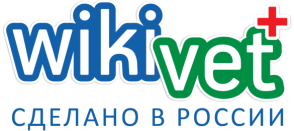 ООО «МПО МТП РУС»2020 г.Ветеринарный стол Wikivet СВ-26НазначениеВетеринарный стол Wikivet СВ-26 (далее изделие) предназначен для проведения хирургических операций, перевязочных и других лечебно-профилактических работ в кабинетах и лабораториях клиник, больниц и лечебно-профилактических учреждений.ОПИСАНИЕИзделие соответствует требованиям настоящего паспорта и технической документации.Каркас изделия изготовлен из стальных профильных труб квадратного сечения с нанесением защитно-декоративной порошковой краски.Высота стола регулируется при помощи подъемных стоек.Кроме отверстий вокруг столешницы имеется ободок для фиксации конечностей животных с помощью веревок во время оперативных вмешательств.Столешница позволяет фиксировать животное в удобном положении от 0 до 80 градусов. Фиксация положения осуществляется с помощью направляющих с углублениями и барашковВ ножках стола находятся регулируемые опоры, которые позволяют компенсировать неровности пола.Изделие поставляется в разобранном виде. Инструкция поТЕХНИЧЕСКИЕ ХАРАКТЕРИСТИКИТехнические характеристики изделия представлены в таблице нижеНаружные поверхности стола устойчивы к дезинфицирующим средствам, разрешенной к обработке поверхностей согласно МУ 287-113 утвержденными МЗ РФ 30.12.1998 г.МЕРЫ БЕЗОПАСНОСТИК сборке изделия допускаются лица, внимательно изучившие настоящее описание и конструкцию изделия.Изделие должно собираться и эксплуатироваться на горизонтальной площадке.Перед использованием необходимо убедиться в устойчивости изделия.При эксплуатации запрещается нагружать изделие весом, превышающем значение, установленное в настоящем паспорте.Запрещается эксплуатация неисправного изделияЗапрещается внесение изменений в конструкцию изделияПри несоблюдении вышеперечисленных требований фирма производитель не несет ответственности за возможные последствия.КОМПЛЕКТНОСТЬПоставляется в разобранном виде в составеУказания по сборкеПосле транспортировки изделия в условиях отрицательных температур, перед распаковкой необходимо выдержать его в нормальных условиях не менее 2х часов.Распаковать изделие и проверить целостность покрытия и проверить комплектность.Собрать изделие согласно схеме сборки.РЕКОМЕНДАЦИИ ПО ЭКСПЛУАТАЦИИПокрытие, нанесенное на внешние поверхности элементов изделия, допускает проведение влажной уборки. Не допускается применение для уборки органических растворителей и моющих средств, содержащих абразивы.Изделие необходимо оберегать от механических повреждений.Запрещается допускать на рабочую поверхность стола нагрузку, превышающую допустимую.Обслуживание изделия включает в себя периодическую подтяжку крепежных элементов и подрегулированные высоты стоек (ножек) при переустановке изделия на новое место.Температурный режим эксплуатации от +10 оС до +35 оС и относительной влажности не более 80%.ПРАВИЛА ТРАНСПОРТИРОВКИ И ХРАНЕНИЯСтол транспортируют всеми видами транспорта, в крытых транспортных средствах, в соответствии с требованиями ГОСТ Р 50444-92 и правилами перевозки грузов, действующими на каждом виде транспорта.Изделие в упаковке предприятия-изготовителя может транспортироваться крытыми транспортными средствами при температуре -50 оС до +50 оС без конденсации влаги.Транспортировка и хранение стола без упаковки завода-изготовители не гарантирует сохранность стола. Повреждения стола, полученные в результате транспортировки или хранения без упаковки завода-изготовителя устраняются потребителем.Хранение изделия должно обеспечиваться в сухих складских помещениях при температуре +5 оС до +40 оС и относительной влажности не более 80%, исключающих воздействие атмосферных осадков и агрессивных сред.ПоРЯДОК И УСЛОВИЯ УТИЛИЗАЦИИСтол не содержит вредных веществ и компонентов, представляющих опасность для здоровья людей и окружающей среды в процессе и после окончания срока службы и при утилизации.Утилизация стола осуществляется отдельно по группам материалов, согласно соответствующей нормативной документацииГАРАНТИЙНЫЕ ОБЯЗАТЕЛЬСТВАПредприятие-изготовитель гарантирует надежную работу изделия при соблюдении потребителем условий транспортировки, сборки, эксплуатации, хранения и наличии гарантийного талона с отметкой торгующей организации о дате продажи. Гарантийный срок эксплуатации – 1 год со дня продажи.Потребитель лишается права продажи в следующих случаях:- при истечении срока гарантии- при наличии механических повреждений изделия по вине потребителя- при несоблюдении пунктов 4, 7, 8 настоящего паспорта.- при отсутствии паспорта изделия и при его не правильном заполненииПредприятие-изготовитель оставляет за собой право вносить в конструкцию изделий изменения, связанные с внедрением новых материалов и технологий, направленных на повышение качества изделий.СВИДЕТЕЛЬСТВО О ПРИЕМКЕВетеринарный стол Wikivet СВ-26Соответствует техническим условиям и признано годным к эксплуатацииДата выпуска ____/_______________/20      г.Подпись ответственного за приемку  __________________________ГАРАНТИЙНЫЙ ТАЛОН НА РЕМОНТ (ЗАМЕНУ) В ТЕЧЕНИЕ ГАРАНТИЙНОГО СРОКАПроизводитель: ООО «МПО МТП РУС»155523, Ивановская обл., г. Фурманов, ул. Д. Бедного, д. 31, офис 2Контакты: mpomtprus@ya.ru  8(4932)70-04-27Дата продажи ____/_______________/20      г.        М.П._____________________________________                                                                                                                                         (подпись, штамп торгующей организации)СХЕМА СБОРКИВетеринарный стол Wikivet СВ-26Аккуратно разобрать комплект стола;Положить столешницу (1) каркасом вверх;Установить направляющие (9) на каркас;Совместить отверстия направляющих и каркаса, закрепить с помощью крепежа (12,14,17);Установить стойки подъемные (3,4) на каркас: подъемную стойку 1 установить на сторону 1, подъемную стойку 2 установить на сторону 2;Совместить отверстия подъемных стоек и каркаса и закрепить с помощью крепежа (13,15,16);Вкрутить в основные стойки регулируемые опоры (11)Установить распорку основную (2) между основных стоек (5,6): сторону 1 распорки установить к стойке 1, сторону 2 распорки установить к стойке 2;Совместить отверстия основных стоек и основной распорки и закрепить с помощью крепежа (12,14);Установить распорки угловые (7,8) между основной распоркой и основными стойками: распорку угловую 1 к основной стойке, распорку угловую 2 к угловой стойке 2;Совместить отверстия угловых распорок, основных стоек и основной распорки и закрепить с помощью крепежа (12,14);Вставить подъемные стойки в основные: в основную стойку 1 подъемную стойку 1, в основную стоку 2 подъемную стойку 2;Совместить отверстия основных и подъемных стоек, предварительно выбрав необходимую высоту столешницы и закрепить при помощи прижимных винтов (10);Отрегулировать устойчивость стола с помощью регулируемых опор.Спецификация к схеме для сборки:Шаги 2-6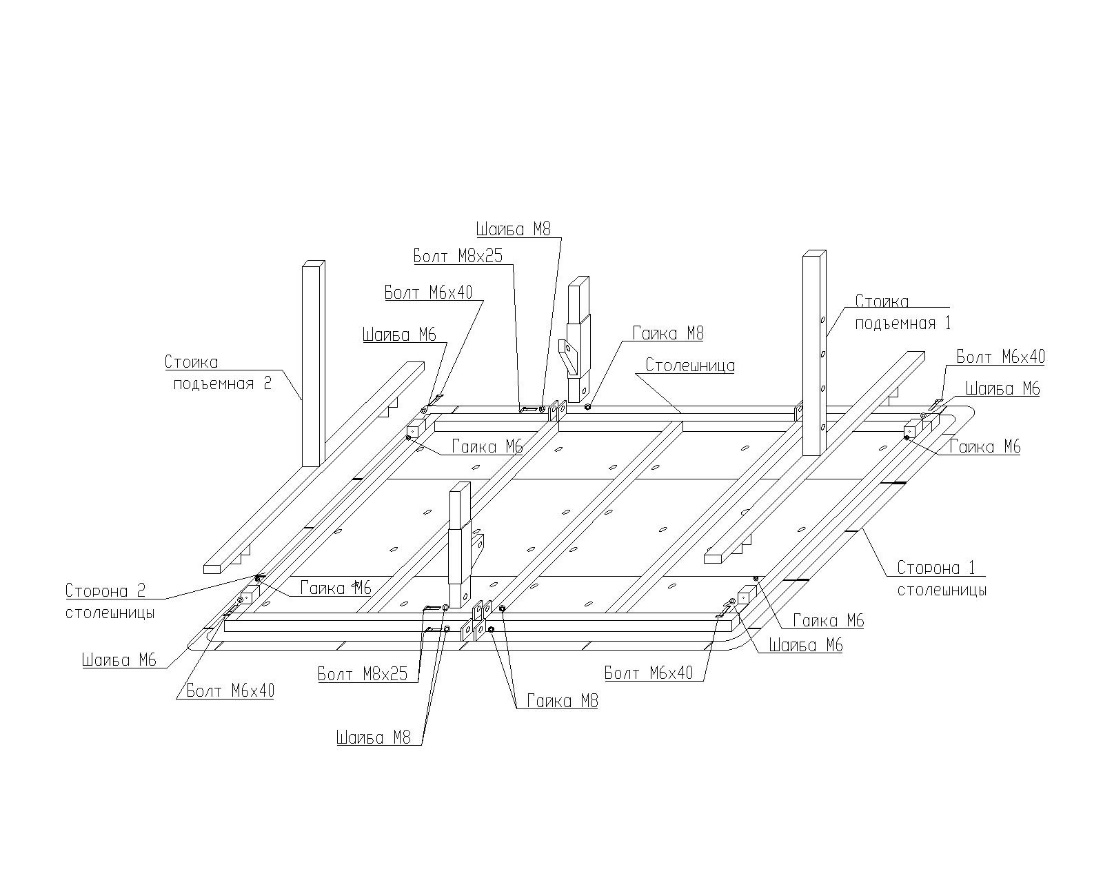 Шаг 7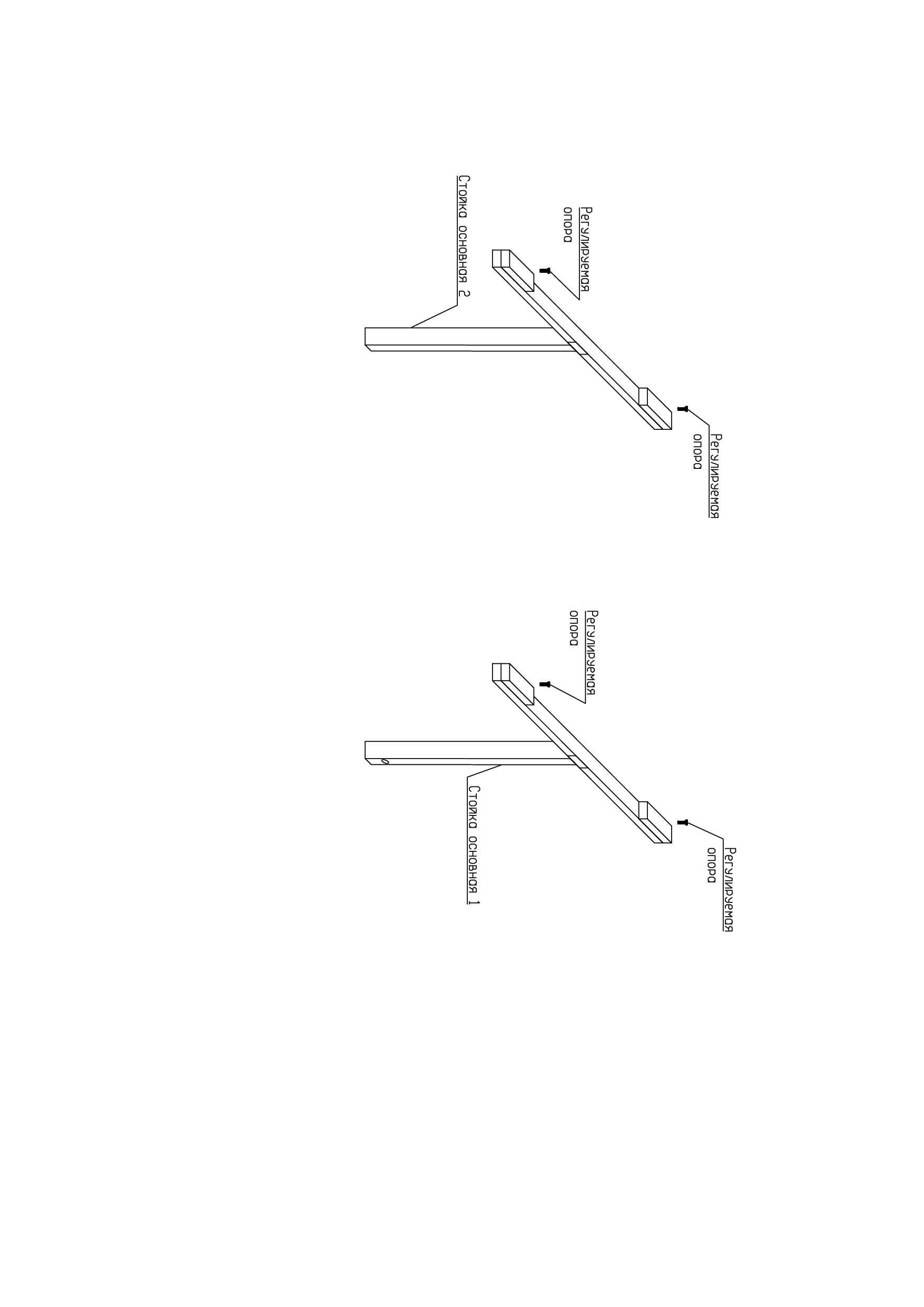 Шаги 8-11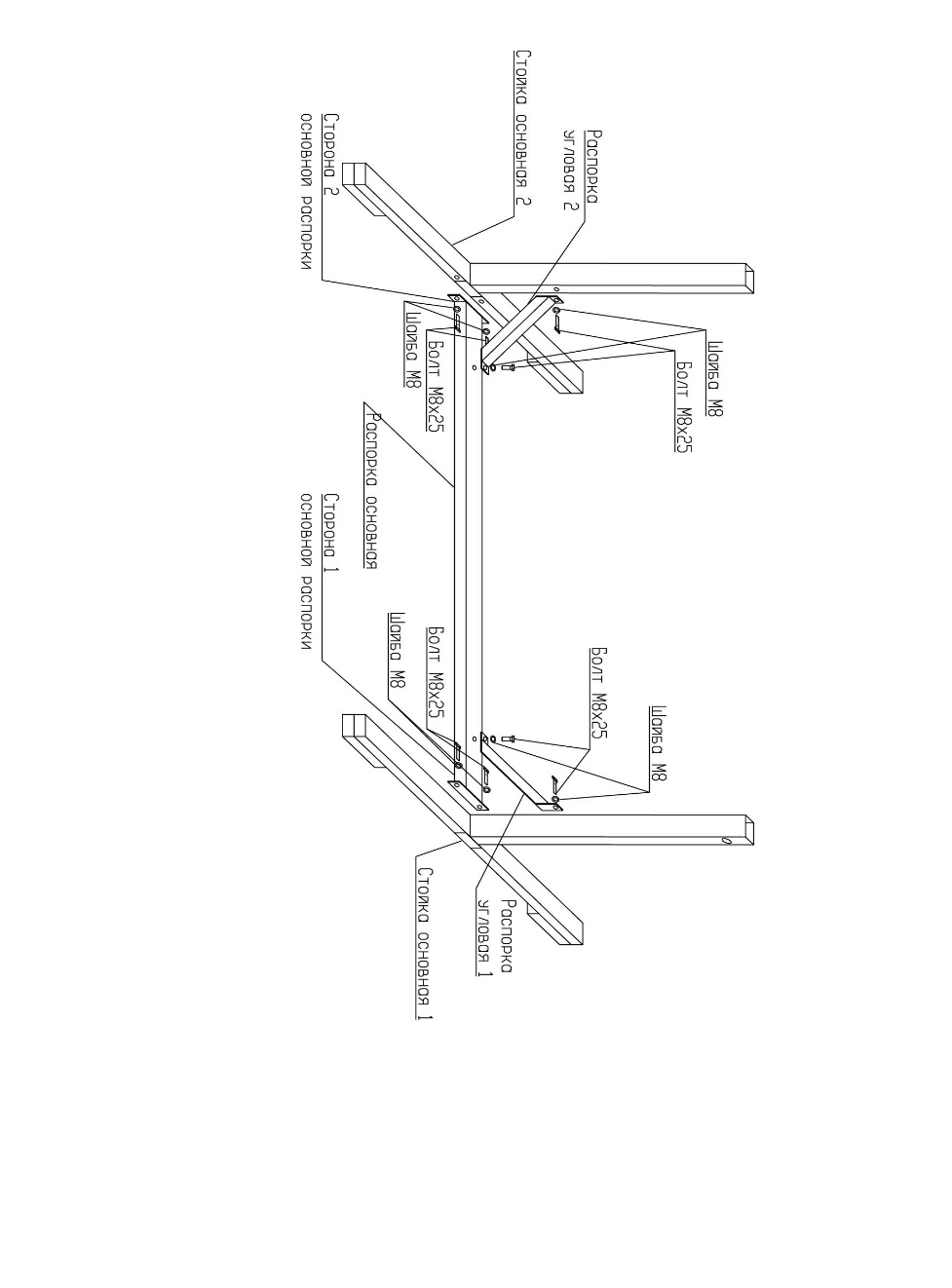 Шаги 12-13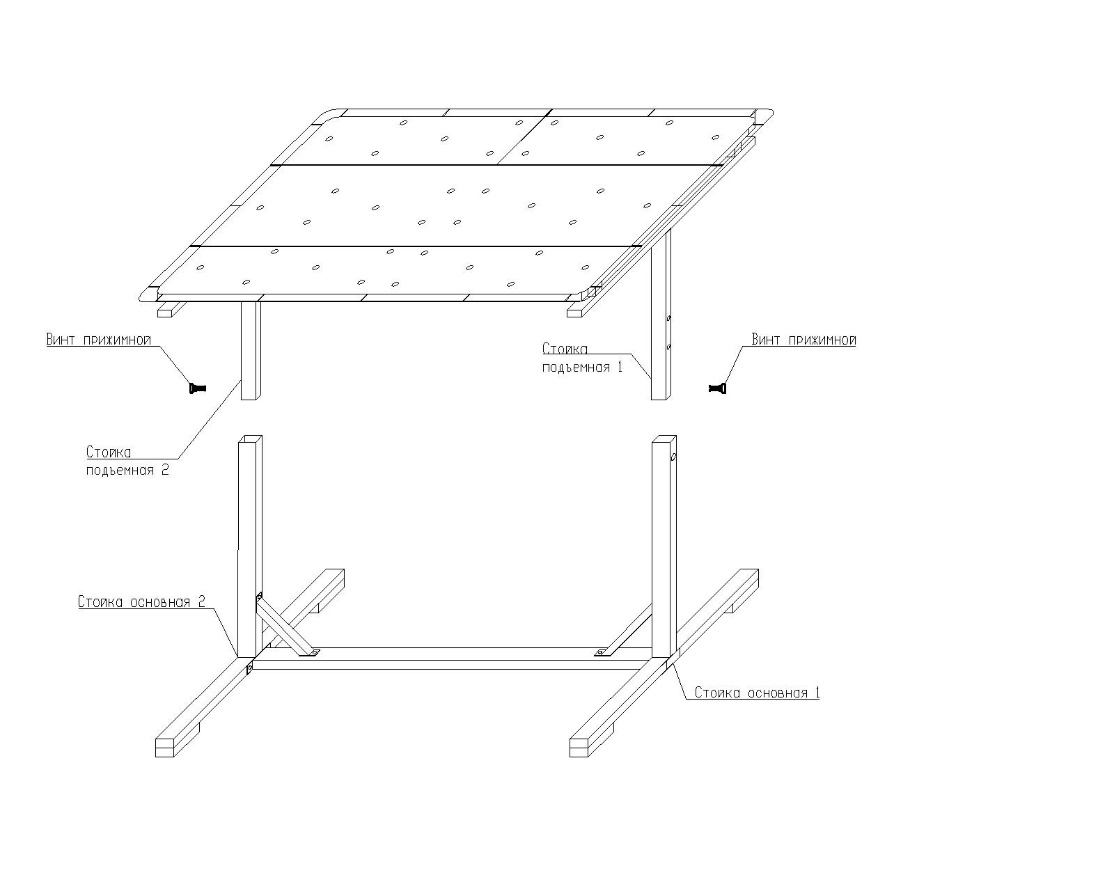 Длина стола, мм1260Ширина стола, мм760Высота стола, мм7001000Масса стола, кг430,5Максимально допустимая нагрузка, не более, кг1005№НаименованиеКоличество, штИзображение1Столешница1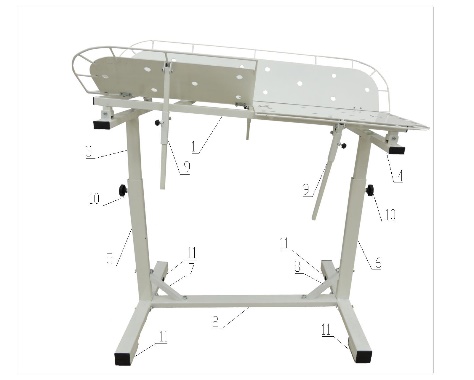 2Распорка основная13Стойка подъемная 114Стойка подъемная 215Стойка основная 116Стойка основная 217Распорка угловая 118Распорка угловая 219Направляющая310Винт прижимной211Регулируемая опора412Болт М8х2514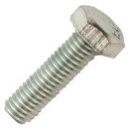 13Болт М6х404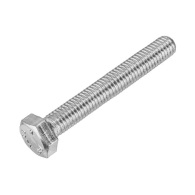 14Шайба М814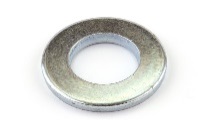 15Шайба М64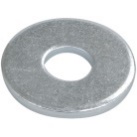 16Гайка М64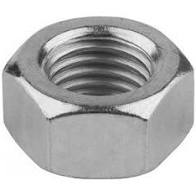 17Гайка М8618Паспорт1-19Схема сборки1-Изделие медицинской техники (наименование и тип)Ветеринарный стол Wikivet СВ-26Серийный номер____________________________________________№Наименование деталиКоличество, шт1Столешница12Распорка основная13Стойка подъемная 114Стойка подъемная 215Стойка основная 116Стойка основная 217Распорка угловая 118Распорка угловая 219Направляющая310Винт прижимной211Регулируемая опора412Болт М8х251413Болт М6х40414Шайба М81415Шайба М6416Гайка М6417Гайка М86